毛巾示意圖(憑學生證前100名額外贈)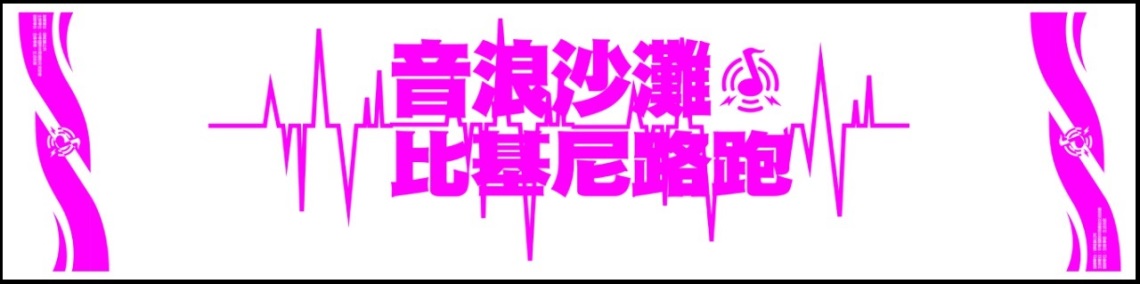 宣傳海報示意圖(如下圖)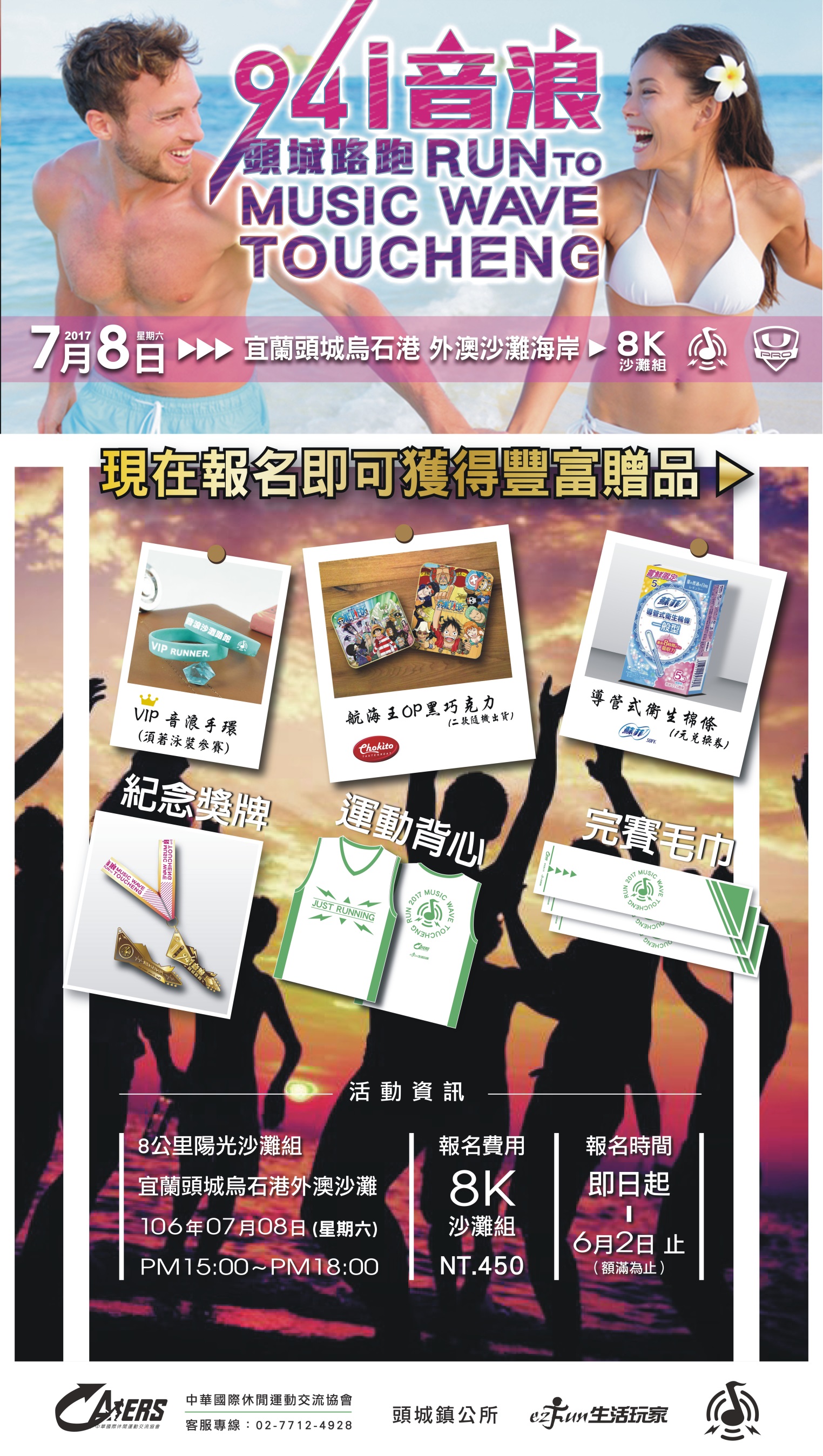 